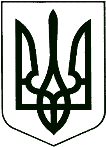 УЖГОРОДСЬКА МІСЬКА РАДАКОМУНАЛЬНЕ ПІДПРИЄМСТВО «ВИРОБНИЧЕ УПРАВЛІННЯВОДОПРОВІДНО-КАНАЛІЗАЦІЙНОГО ГОСПОДАРСТВАМІСТА УЖГОРОДА»КП «Водоканал м. Ужгорода»___________________________________________________________________________вул.Митна,1 м.Ужгород, 88000; тел./факс (0312) 64-35-03;e-mail: kanc@voda.uz.ua; код ЄДРПОУ 03344326Зауваження  від 15.03.2018р.Козич Ярослав ЛевковичЯрослав Левкович,КП «Водоканал м. Ужгорода» надає Вам  інформацію стосовно зауваження  наданого у заявці  для участі у   відкритому обговоренні 16 березня 2018р.  щодо  необхідності зміни встановлених тарифів на водопостачання та водовідведення на 2018 рік.Зауваження стосовно необґрунтованої вартості. Відсутності належного обґрунтування підняття вартості: Зауваження стосовно необґрунтованої вартості.Діючі тарифи на централізоване водопостачання та водовідведення, а також тарифи на послуги з централізованого постачання холодної води, водовідведення (з використанням внутрішньобудинкових систем) встановлені постановами Національної комісії, що здійснює державне регулювання у сферах енергетики та комунальних послуг, від 28.12.2017 року № 1575 та № 1576. (http://www.nerc.gov.ua/index.php?id=30202                    http://www.nerc.gov.ua/index.php?id=30204)
 Структура тарифів розроблена на основі економічно обґрунтованих витрат, пов’язаних із провадженням ліцензованої діяльності у плановому періоді, які групуються за статтями, визначеними НКРЕКП відповідно до положень (стандартів) бухгалтерського обліку, що затверджених Мінфіном.  Обґрунтування про  намір здійснити у 2018 році зміну (коригування) діючих тарифів:Діючі тарифи на послуги водопостачання і водовідведення, встановлені постановами Національної комісії, що здійснює державне регулювання у сферах енергетики та комунальних послуг, від 28.12.2017 року № 1575 та № 1576 не містять прибутку, як джерела сплати накопичених заборгованостей,  вони передбачають лише відшкодування витрат поточної діяльності за цінами та тарифами, які мали місце в періоді, коли  вказані постанови готувалися до затвердження. У разі зміни протягом строку дії тарифів обсягів окремих складових структури тарифів з причин, які не залежать від КП «Водоканал м. Ужгорода», зокрема збільшення або зменшення мінімальної заробітної плати, податків і зборів, підвищення або зниження цін і тарифів на паливно-енергетичні та інші матеріальні ресурси, для  підприємства може проводитися коригування лише тих складових структури тарифів за якими відбулися цінові зміни, а саме:зростанням вартості електроенергії у січні 2018 року;зміною розміру мінімальної заробітної плати,  та зміною норм Галузевої угоди між Міністерством регіонального розвитку, будівництва та житлово-комунального господарства України та Об’єднанням організацій роботодавців «Всеукраїнська конфедерація роботодавців житлово-комунальної галузі України» № 7 на 2017-2018, які набрали чинності  29 січня 2018 р., і є обов’язковими для всіх суб’єктів, що перебувають в сфері її дії;значного росту цін на хлор, коагулянт паливно – мастильні матеріали, необхідні для ліквідації аварійних ситуацій;збільшення ставок податків, а саме зміна  об’єкта оподаткування рентної плати за спеціальне використання води у 2018 році.Згідно з Статтею10 Закону України «Про державне регулювання у сфері комунальних послуг» передбачено, що  тарифи на комунальні послуги суб'єктів природних монополій та суб'єктів господарювання на суміжних ринках повинні забезпечувати відшкодування всіх економічно обґрунтованих планованих витрат на їх виробництво з урахуванням планованого прибутку тому перегляд діючих тарифів необхідним для того, щоб привести їх до економічно обґрунтованого рівня. Адміністрація підприємства